Politische Parteien und ihre Meinung zu Migration
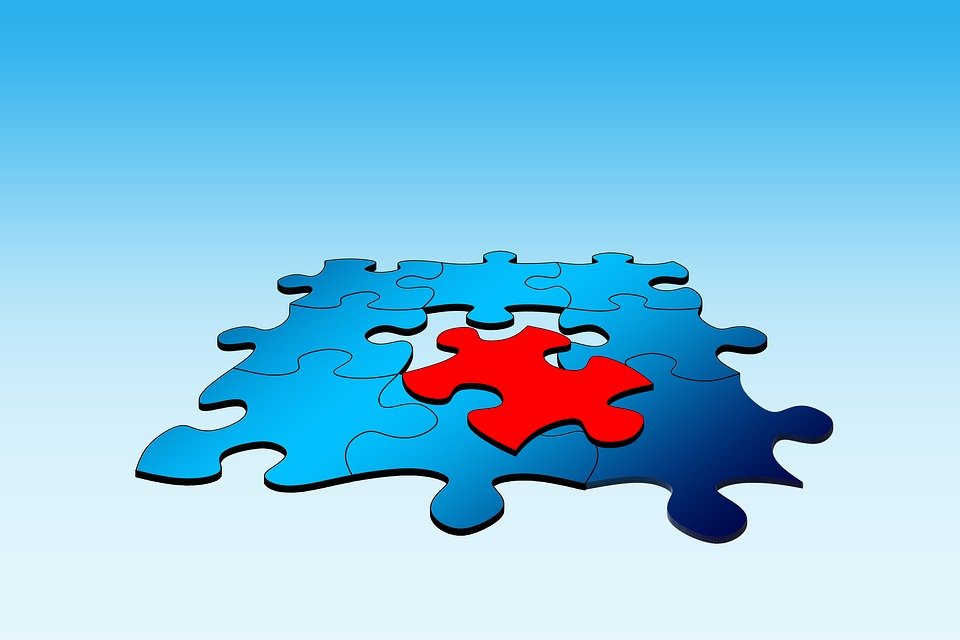 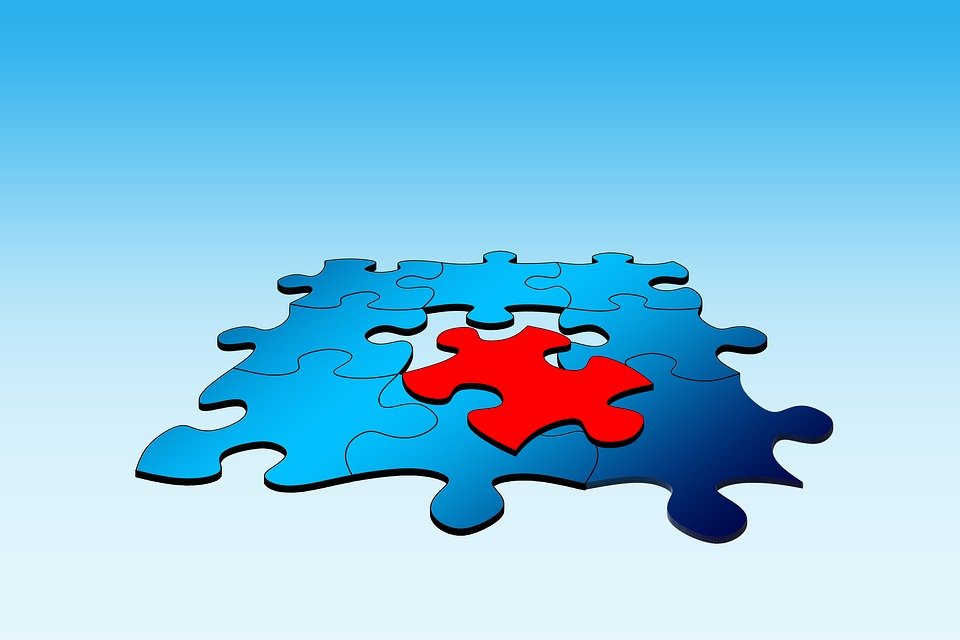 Quelle: pixabay, geraltNach dieser Stundekannst du die wichtigsten Standpunkte der in der im Parlament vertretenen politischen Parteien benennen. kannst du deine eigene politische Meinung mit der politischen Meinung anderer vergleichen und beschreiben. Aufgabe 1: Ihr führt gleich eine politische Podiumsdebatte, bei der ihr die Positionen eurer euch zugeteilten Partei vertreten müsst. Überlegt euch darum Argumente, warum die Auffassung eurer Partei in Bezug auf Geflüchtete, Migration etc. die beste ist. Ihr müsst diese Meinung während der Diskussion überzeugend vertreten, auch wenn sie nicht eurer eigenen Meinung entspricht. Bereitet euch so vor, dass jeder von euch die Diskussion führen kann. Aufgabe 2: Entwerft ein Wahlplakat für eine Partei eurer Wahl/der euch zugewiesenen Partei, auf dem ihr einen Slogan in Bezug auf Geflüchtete und Migration präsentiert. 
Achtet dabei auf Layout, Farben, Symbole und einen guten Slogan.